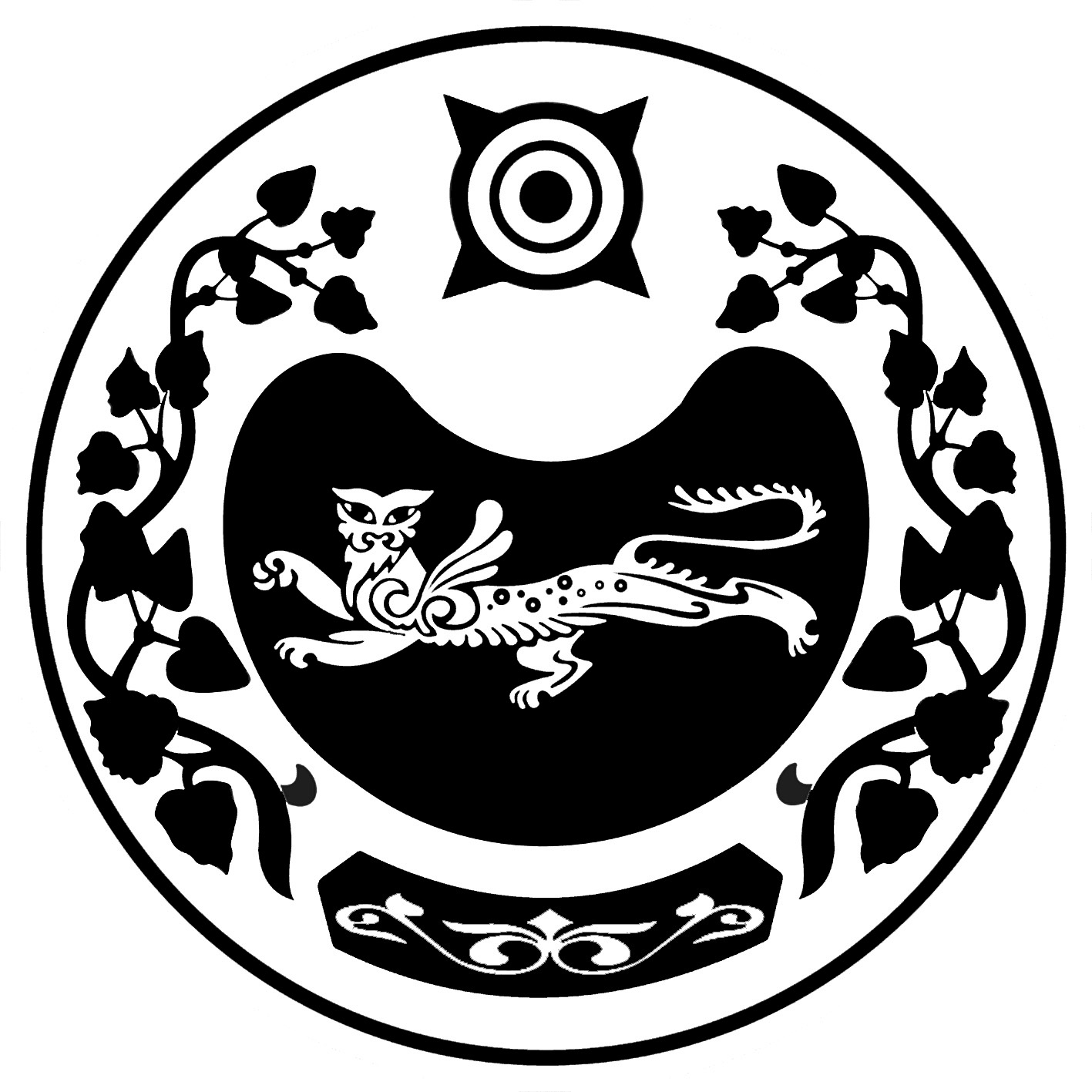                                        ПОСТАНОВЛЕНИЕ   26.04.2021 г                                                                                                                 № 67-п                                                          аал Сапогов Об окончании отопительного периода2020 - 2021 гг. на территории МО Сапоговский сельсовет  В связи с установившейся среднесуточной температурой наружного воздуха +80С в течение пяти суток, в соответствии с пунктами 11, 12 части 1 статьи 15 Федерального закона от 06.10.2003  № 131-ФЗ «Об общих принципах организации местного самоуправления в Российской Федерации» (с последующими изменениями), статьей 5 постановления Правительства Российской Федерации от 06.05.2011 № 354 «О предоставлении коммунальных услуг собственникам и пользователям помещений в многоквартирных домах и жилых домах» (ред. от 25.02.2014), руководствуясь Уставом муниципального образования Сапоговский сельсовет, администрация Сапоговского сельсовета ПОСТАНОВЛЯЕТ:Установить срок окончания отопительного периода 2020–2021 г.г. в учреждениях муниципального образования Сапоговский сельсовет  30.04.2021 года.Рекомендовать директору МБОУ «Сапоговская СОШ» Чумаковой Т.Ф. закончить отопительный период 16.05.2021 (включительно) с соблюдением температурного режима в помещениях согласно санитарных норм и правил.Руководителям учреждений и ответственным лицам:- принять исчерпывающие меры по обеспечению безаварийной остановки котельного оборудования;- силами работников котельных после окончания отопительного периода  провести осмотр котельного и вспомогательного оборудования при необходимости произвести ремонт.       4.  Главному бухгалтеру администрации Сапоговского сельсовета (Лангольф М.А.) обеспечить финансирование на приобретение необходимых материалов и оборудования для ремонта тепловых пунктов (котельных) администрации и МКУК «Сапоговский сельский Дом культуры» при подготовке к новому отопительному периоду.       5. Опубликовать настоящее постановление на официальном сайте администрации Сапоговского сельсовета       6.   Контроль  за исполнением данного постановления оставляю за собой.Глава Сапоговского сельсовета                                                             Лапина Е.М..РОССИЯ ФЕДЕРАЦИЯЗЫХАКАС РЕСПУБЛИКАЗЫАFБАН ПИЛТIPI АЙМААСАПОГОВ  ААЛУСТАF - ПАСТААРОССИЙСКАЯ ФЕДЕРАЦИЯРЕСПУБЛИКА ХАКАСИЯУСТЬ-АБАКАНСКИЙ РАЙОНАДМИНИСТРАЦИЯСАПОГОВСКОГО СЕЛЬСОВЕТА